CENTRO DE CAPACITACION Y PROGRAMACIÓN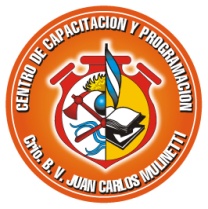 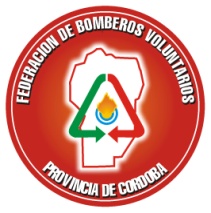 “Crio. B.V. Juan Carlos Mulinetti”FORMULARIO INSCRIPCION CURSOS ESPECIALESDATOS PERSONALES:Nombre y Apellido: ________________________________________________________________________Fecha de Nacimiento: ___/___/___Tipo y N° Documento_________________________________________Dirección: _________________________ Localidad______________________________________________Código Postal: __________________   Teléfono Particular: _________________________________.Provincia: __________________________ Nacionalidad:_________________________E-mail:_______________________________@__________________Nivel educativo:  PRIMARIO  SECUNDARIO   TERCIARIO   UNIVERSITARIOCOMPLETO                            EN CURSO                       INCOMPLETOTÍTULO/S_________________________________________________________________________________INSTITUCIÓN A LA QUE PERTENECE___________________________________________________________E-MAIL INSTITUCIONAL_______________________________@____________________________________TELÉFONO DE LA INSTITTUCION_________________________.Compañía DE SEGURO________________________________N° Póliza_____________________________AUTORIZACIÓN Se autoriza al B.V.______________________ a realizar __________________________a dictarse por el C.C.P., avalando los datos arriba declarados.ALUMNO                                           JEFE DE CUERPO ACTIVO PRESIDENTEFirma	Firmay sello	Firma y Sello